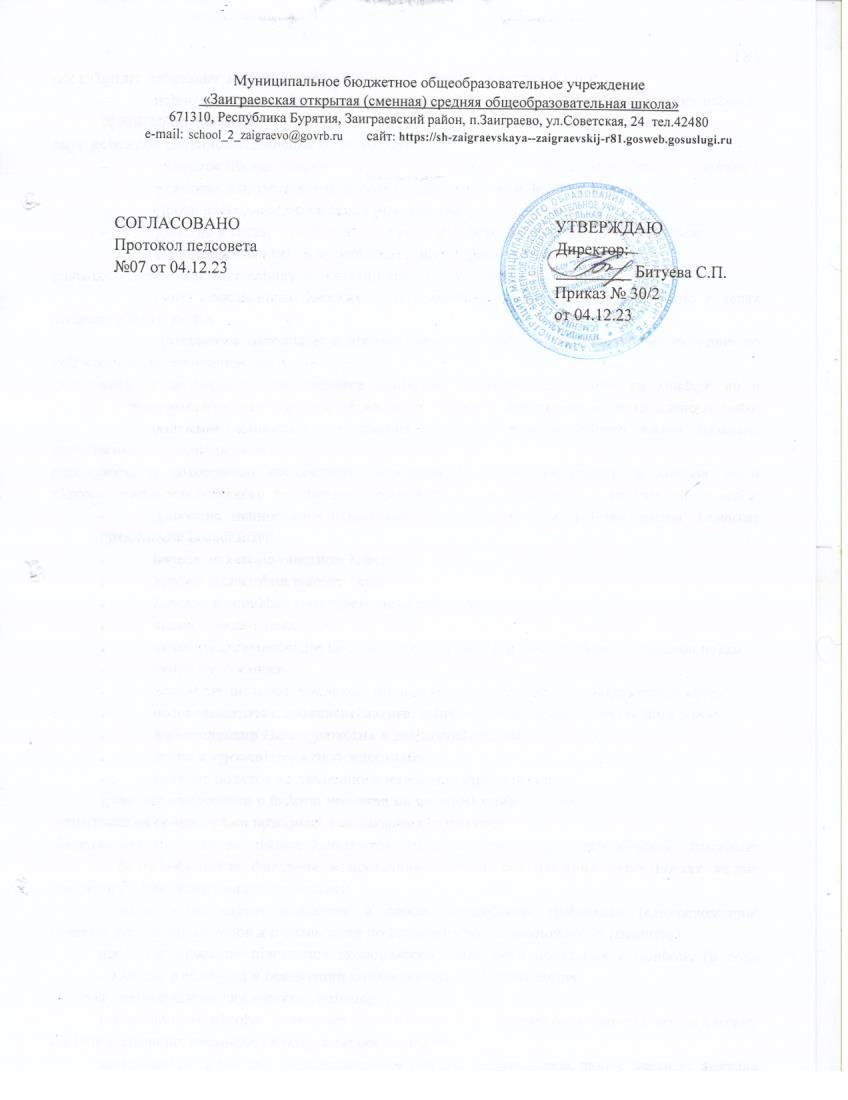 Подпрограмма 2. Индивидуальное психолого-педагогическое сопровождение обучающихся с  учебной неуспешностьюОбучающиеся, поступают  в сменную (вечернюю) школу на ступени основного (7-9 классов) и среднего образования (10-11 классов), имеют, в большинстве своем, академические трудности по предметам. Перевод в Заиграевскую ОССОШ осуществляется из дневных школ по решению Комиссии по делам несовершеннолетних, с согласия родителей\законных представителей, для получения общего образования, при невозможности продолжения обучения в  «своих» школах.  Причиной перевода детей в вечернюю школу является: неспособность освоить общеобразовательную программу в рамках обычной школы, пропуски уроков, проблемы в межличностных отношениях, беременность и рождение детей, семейные обстоятельства (дети из малообеспеченных семей, находящихся в трудной жизненной ситуации). Большинство учеников школы не  имеют технических средств обучения (компьютер, гаджет, не обеспечены подключением к сети Интернет). В большинстве своем это обучающиеся  с академическими трудностями и низким уровнем сформированности общеучебных умений и навыков, метапредметных результатов, а также взрослые молодые люди, у которых большой перерыв в образовании.Описанные проблемы требуют постановки следующих задач:  2.1. Организовать систематическую адресную помощь по успешному освоению общеобразовательной программы.2.2. Организовать внеурочную занятость учащихся, в соответствии с их индивидуальными интересами для дальнейшей  траектории образования на базе ориентировки в мире профессий и профессиональных предпочтений.Частой причиной учебной неуспешности обучающихся являются слабая сформированность метапредметных умений и/или существенные пробелы в базовой предметной подготовке. Диагностика учителей предметников у обучающихся с трудностями в учебной деятельности позволит выявить причины затруднений, например:  слабая сформированность читательских навыков и навыков работы с информацией;  слабая сформированность элементарных математических представлений (чувства числа, пространственных представлений, навыков счета и т.п.);  слабая сформированность навыков самоорганизации, самокоррекции;  конкретные проблемы в предметной подготовке (неосвоенные системообразующие элементы содержания, без владения которыми невозможно понимание следующих тем; - слабо сформированные предметные умения, навыки и способы деятельности). И таким образом, по итогам диагностики у каждого учителя складывается содержательная картина проблем в обучении каждого учащегося, которая может быть взята за основу адресной корректировки методики работы учителя и образовательных программ. В зависимости от распространенности среди учеников конкретной проблемы в обучении выбираются индивидуальные или групповые формы организации учебной работы.  Система работы учителя должна быть акцентирована на развитии у обучающихся навыков самоорганизации, контроля и коррекции результатов своей деятельности (например, посредством последовательно реализуемой совокупности требований к организации различных видов учебной деятельности, проверке результатов выполнения заданий). Индивидуальные пробелы в предметной подготовке обучающихся могут быть компенсированы за счет дополнительных занятий во внеурочное время, выдачи обучающимся индивидуальных заданий по повторению конкретного учебного материала к определенному уроку и обращения к ранее изученному в процессе освоения нового материала. Таблица 2. График мероприятий по реализации Подпрограммы 2. Индивидуальное психолого-педагогическое сопровождение обучающихся с  учебной неуспешностьюЗадачи и мероприятияПланируемыйрезультатПланируемыйрезультатПланируемыйрезультатСрокиОтветственныйЗадачи и мероприятияНаименование показателяТекущее значениеПланируемое значениеСрокиОтветственный2.1.Организация систематической адресной помощи по успешному освоению общеобразовательной программы2.1.Организация систематической адресной помощи по успешному освоению общеобразовательной программы2.1.Организация систематической адресной помощи по успешному освоению общеобразовательной программы2.1.Организация систематической адресной помощи по успешному освоению общеобразовательной программы2.1.Организация систематической адресной помощи по успешному освоению общеобразовательной программы2.1.Организация систематической адресной помощи по успешному освоению общеобразовательной программыПроведение  индивидуальных  дополнительных занятий с учащимися, имеющими образовательные дефицитыКоличество индивидуальных дополнительных занятий521декабрь 2023-декабрь 2024Учителя-ПредметникиИспользование банка доступных учебных материалов по трудным темам (русский язык и математика, биология, химия, физика) на платформе «Якласс»Количество работ, проведенных на платформе «Якласс».021декабрь 2023-декабрь 2024Учителя-предметникиИспользование банка доступных учебных материалов по Функциональной грамотномсти (математическая,читательская, естественнонаучная,глобальные компетенции, креативное мышление) на платформе «РЭШ»Количество работ, проведенных на платформе «РЭШ».1521декабрь 2023-декабрь 2024Учителя-предметники2.2. Организация  внеурочной занятости учащихся, в соответствии с их индивидуальными интересами для дальнейшей  траектории образования на базе ориентировки в мире профессий и профессиональных предпочтений2.2. Организация  внеурочной занятости учащихся, в соответствии с их индивидуальными интересами для дальнейшей  траектории образования на базе ориентировки в мире профессий и профессиональных предпочтений2.2. Организация  внеурочной занятости учащихся, в соответствии с их индивидуальными интересами для дальнейшей  траектории образования на базе ориентировки в мире профессий и профессиональных предпочтений2.2. Организация  внеурочной занятости учащихся, в соответствии с их индивидуальными интересами для дальнейшей  траектории образования на базе ориентировки в мире профессий и профессиональных предпочтений2.2. Организация  внеурочной занятости учащихся, в соответствии с их индивидуальными интересами для дальнейшей  траектории образования на базе ориентировки в мире профессий и профессиональных предпочтений2.2. Организация  внеурочной занятости учащихся, в соответствии с их индивидуальными интересами для дальнейшей  траектории образования на базе ориентировки в мире профессий и профессиональных предпочтенийОрганизация участия обучающихся в научно-исследовательских, творческих, спортивных мероприятиях и конкурсах Количество участников научно-исследовательских конкурсов, спортивных, творческих и других мероприятий05декабрь 2023-декабрь 2024Классные руководителиУчителя-предметникиОрганизация взаимодействия ссоциальными ипрофессиональнымиструктурами с цельюпрофориентациивыпускниковКоличество мероприятий по профориентации15декабрь 2023-декабрь 2024Классные руководителиДиректорпсихолог2.3. Организация  психологического сопровождения образовательного процесса2.3. Организация  психологического сопровождения образовательного процесса2.3. Организация  психологического сопровождения образовательного процесса2.3. Организация  психологического сопровождения образовательного процесса2.3. Организация  психологического сопровождения образовательного процесса2.3. Организация  психологического сопровождения образовательного процессаПроведение  индивидуальных и групповых консультаций с учащимися, имеющими образовательные дефициты педагогом-психологомКоличество консультаций521декабрь 2023-декабрь 2024Педагог-психолог